M16.050. Integrácia CES na CEM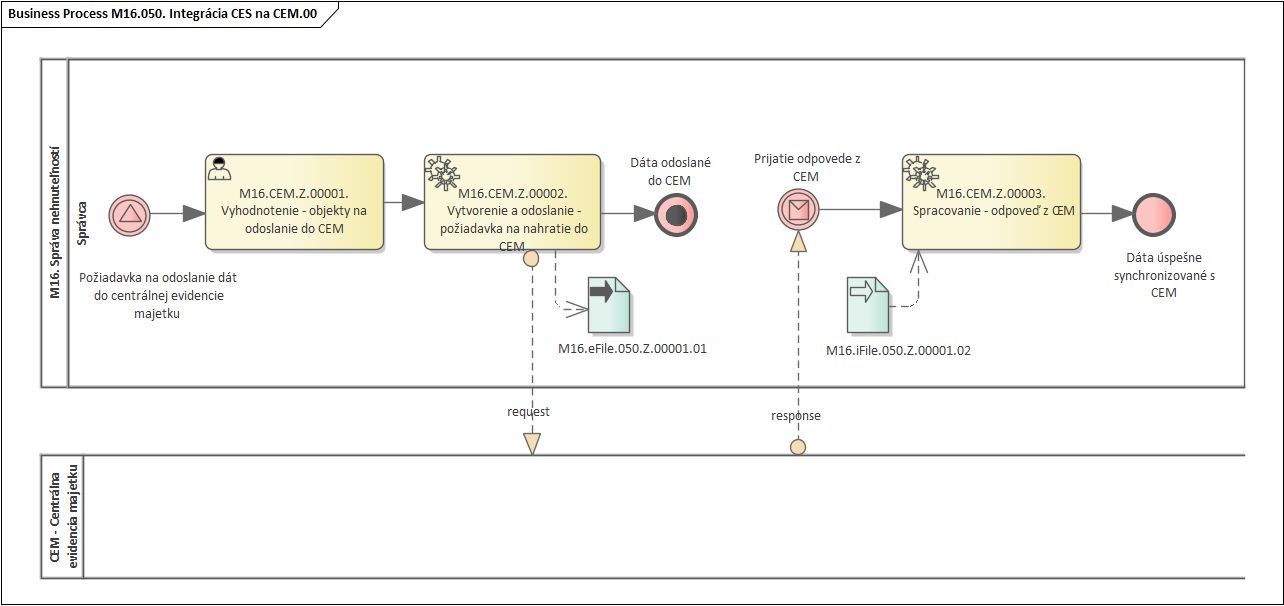 Obrázok 1 – Procesný model: Integrácia CES na CEMPopis procesu Potreba integrácie CES na CEM vzniká aktualizáciou tých dát nehnuteľností, ktoré sú predmetom evidencie v CEM. Po aktualizácii je potrebné zmenené dáta odoslať do CEM. Komunikáciu iniciuje správca aktivitou M16.CEM.Z.00001. Vyhodnotenie - objekty na odoslanie do CEM, v ktorej vymedzí parametre synchronizačného behu a spustí ho. Iniciátorom komunikácie nemusí byť správca, môže ním byť aj automatická úloha, ktorá synchronizačný beh bude spúšťať s vopred nadefinovanými parametrami, s určenou periodicitou. Synchronizačný beh vytvorí požiadavku na nahratie do CEM, objekt M16.eFILE.203.Z.00001.01 a odošle dáta do CEM. CEM požiadavku prijme, spracuje a odošle odpoveď na požiadavku. CES túto odpoveď príjme, objekt M16.iFILE.203.Z.00001.02 a spracuje výsledok, čím je integrácia dát nehnuteľností do CEM ukončená. V prípade obdržania chyby v odpovedi je potrebné odstrániť chybu a proces pre nesprávne zaevidované dáta nehnuteľností zopakovať. Roly a aktivityTabuľka rolí a aktivítTabuľka 1 - Roly a aktivityPopis vykonaných aktivítTabuľka 2 - Popis vykonaných aktivítBusiness workflow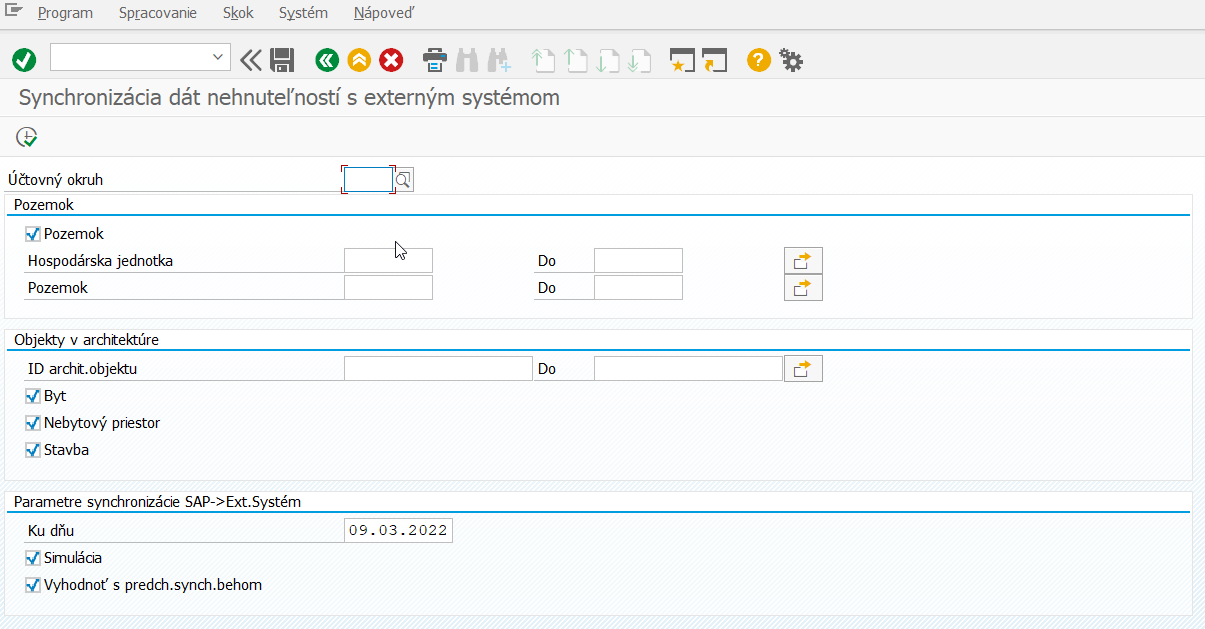 Obrázok 2 - Vstupná obrazovkaTabuľka 3 - Zoznam vstupných políProcesM16.050.Integrácia CES na CEMOrg./Odd.Správa majetkuRolaSprávcaSprávca kmeňových dátAktivitaM16.CEM.Z.00001Vyhodnotenie - objekty na odoslanie do CEMM16.CEM.Z.00002Vytvorenie a odoslanie - požiadavka na nahratie do CEMM16.CEM.Z.00003Spracovanie - odpoveď z CEMVstup do procesuAktualizácia kmeňových dát majetku alebo zmlúv, Požiadavka na synchronizáciu dát nehnuteľností s CEMVýstup z procesuSynchronizácia dát s CEM ukončenáAktivitaPopisM16.050.Z.00001. Vyhodnotenie - objekty na odoslanie do CEMAktivita zahŕňa zadanie vstupných parametrov a vykonanie synchronizačného behu. Systém na základe vstupných parametrov vyberie nosné objekty REFX na spracovanie – pozemky a objekty v architektúre typu budova, byt/nebytový priestor, strecha, súbor miestností, miestnosť, časť priestoru pričom vylúči objekty, ktoré nie sú relevantné pre CEM alebo nie sú v stave pripravené pre CEM. Zároveň, ak sú tieto objekty v užívaní dotiahne aj dáta o užívaní priestoru. Výsledkom vyhodnotenia je protokol s prehľadom objektov vylúčených zo synchronizácie, so zoznamom chýb v dátach a prehľad objektov, ktorých dáta boli odoslané v požiadavke na nahratie do CEM. M16.050.Z.00002. Vytvorenie a odoslanie - požiadavka na nahratie do CEMSystém z pripravených objektov REFX vytvorí objekt M16.eFILE.203.Z.00001.01 - Požiadavka na nahratie majetku do CEM. Základný logický objekt z pohľadu CEM je majetok, môže byť typu pozemok, byt, stavba alebo nebytový priestor. Každý majetok má podradené objekty typu vlastník alebo užívanie. Požiadavka sa odošle do externého systému, v rámci jednej požiadavky sa posiela viacero majetkov, odoslané dáta každého majetku sa zapisujú do monitora komunikácie. M16.050.Z.00003. Spracovanie - odpoveď z CEMPo prijatí odpovede z CEM systém pre každý objekt spracuje výsledok a zapíše ho do monitora komunikácie. Ak je výsledkom potvrdenie, systém poznačí na nosný objekt nehnuteľností informáciu o dátume a čase poslednej úspešnej komunikácie, v prípade ak išlo o nové nahratie majetku do CEM zapíše aj obdržané ID objektu v CEM. Ak je výsledkom chyba, v monitore komunikácie nastaví chybový stav. RolaM16_ROL_001SprávcaAktivitaM16.050.Z.00001.Vyhodnotenie - objekty na odoslanie do CEMTransakciaZREFXCEM1Synchronizácia dát nehnuteľností s externým systémom ZOZNAM POLÍ VSTUP[x]VÝSTUP[x] ČISELNÍK[názov/tab]M.CODE[x]POVINNÝ[X|D]Účtovný okruhXXM18_KZC_001 - Účtovný okruhXXHospodárska jednotkaXXM16_KZC_038 - Hospodárska jednotkaXPozemokXXM16_KZC_040 - PozemokXID archit.objektu XXM16_KZC_036 - Architektonické objektyXKu dňuXXM00_KZC_002 - KalendárXSimuláciaXXVyhodnoť s predch. synch.behomXX